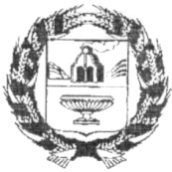 ЗАРИНСКИЙ РАЙОННЫЙ СОВЕТ НАРОДНЫХ ДЕПУТАТОВАЛТАЙСКОГО КРАЯ22.12.2020                                               г. Заринск                                           №67В соответствии с Налоговым Кодексом Российской Федерации, статьей 24 Устава муниципального образования Заринский район Алтайского края, районный Совет народных депутатовРЕШИЛ:1. Принять решение «О признании утратившим силу решение Заринского  районного Совета народных депутатов от 31.10.2008 № 62 «О системе налогообложения в виде единого налога на вмененный доход для отдельных видов деятельности на территории Заринского района с изменениями и дополнениями»2.Направить настоящее решение главе района для подписания и обнародования. Заместитель председателя Заринского районного Совета народных депутатов                                              Л.С. Турубанова                                                                                   ПринятоРешением районного Советанародных депутатов                                      от 22.12.2020№ 67                                          РЕШЕНИЕО признании утратившим силу решения районного Совета народных депутатов от 31.10.2008 № 62 «О системе налогообложения в виде единого налога на вмененный доход для отдельных видов деятельности на территории Заринского района» с изменениями и дополнениями.             1.Признать утратившим силу с 01.01.2021 года решение районного Совета народных депутатов от 31.10.2008 № 62 «О системе налогообложения в виде единого налога на вмененный доход для отдельных видов деятельности на территории Заринского района» и  решения районного Совета народных депутатов о внесении изменений и дополнений в данное решение  от 06.09.2011 №25 , от 22.11.2016 №50, от 19.11.2019 № 146.              2.Опубликовать данное решение в районной газете «Знамя Ильича».              3.Настоящее решение вступает в силу со дня его опубликования.Глава района						                              В.К. Тимирязев«23» декабря 2020№ 23 		     Р Е Ш Е Н И Е     О признании утратившим силу решение Заринского  районного Совета народных депутатов от 31.10.2008 № 62 «О системе налогообложения в виде единого налога на вмененный доход для отдельных видов деятельности на территории Заринского района с изменениями и дополнениями